				        Bewandert. Begeistert. Bewährt.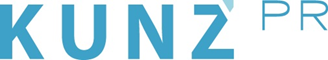 Kurz notiert6. Mai 2019Gebirgsseen, Wasserfälle, Heilquelle: Die Wasser entlang der Felbertauernstraße erleben(Felbertauernstraße) Wer den Frühling für einen Kurztrip in den Süden nutzt, erlebt links und rechts der Felbertauernstraße Wasser in den verschiedensten Formen. Die preisgünstige und staufreie Alternative zu anderen Nord-Süd-Verbindungen ist zu dieser Jahreszeit prädestiniert fürs „Wasserfall-Watching“. Unzählige Wasserläufe schießen die steilen Berghänge hinab, die den Alpen-Highway säumen. Auch die fünf großen Fälle, die man nach dem Südportal bewundern kann, sind jetzt besonders gut zu sehen. Tipp: Im ursprünglichen Defereggental ist die Kraft des kühlen Nass allgegenwärtig. Eine Schatzkarte führt zu besonderen Orten wie verwunschene Bergseen, Mühlen, einem Wasserspielplatz und zum Deferegger Heilwasser. Die einfache Fahrt über die Felbertauernstraße kostet 11 Euro, wer sich das Vorteilsticket beim ADAC besorgt, zahlt für Hin- und Rückfahrt zusammen nur 20 Euro. www.felbertauernstrasse.atHinweis: Langfassung des Textes und weitere Fotos werden am 7. Mai versendet.